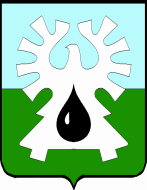 МУНИЦИПАЛЬНОЕ ОБРАЗОВАНИЕ ГОРОД УРАЙХанты-Мансийский автономный округ-ЮграАДМИНИСТРАЦИЯ ГОРОДА УРАЙПОСТАНОВление от                                                                                                                                       №О внесении изменения в административный регламент  предоставления муниципальной услуги «Зачисление в образовательную организацию, реализующую основные общеобразовательные программы начального общего, основного общего, среднего общего образования»В соответствии с Федеральным законом от 27.07.2010 №210-ФЗ «Об организации предоставления государственных и муниципальных услуг», постановлением администрации города Урай от 18.01.2013 №117 «Об утверждении порядка разработки и утверждения административных регламентов предоставления муниципальных услуг в муниципальном образовании городской округ город Урай в новой редакции»:1. Внести изменение в административный регламент предоставления муниципальной услуги «Зачисление в образовательную организацию, реализующую основные общеобразовательные программы начального общего, основного общего, среднего общего образования», утвержденный постановлением администрации города Урай от 26.12.2018 №3432, изложив его в новой редакции согласно приложению.2. Опубликовать постановление в газете «Знамя» и разместить на официальном сайте органов местного самоуправления города Урай в информационно-телекоммуникационной сети «Интернет».3. Контроль за выполнением постановления возложить на заместителя главы города Урай Е.Н.Подбуцкую.Глава города Урай                                                                                                      Т.Р.ЗакирзяновПриложение  к постановлению             администрации города Урай	 от____________ №  ________«Административный регламент предоставления муниципальной услуги «Зачисление в образовательную организацию, реализующую основные общеобразовательные программы начального общего, основного общего, среднего общего образования»(далее – административный регламент)1.1. Административный регламент регулирует отношения, связанные с зачислением детей в образовательные организации, реализующие основную образовательную программу начального общего, основного общего, среднего общего образования, устанавливает стандарт предоставления муниципальной услуги, состав, последовательность и сроки выполнения административных процедур, требования к порядку их выполнения, в том числе особенности выполнения административных процедур в электронной форме, формы контроля за исполнением административного регламента, досудебный (внесудебный) порядок обжалования решений и действий (бездействия) администрации города Урай, ее должностных лиц и муниципальных служащих, муниципального автономного учреждения «Многофункциональный центр предоставления государственных и муниципальных услуг», организаций, осуществляющих функции по предоставлению муниципальных услуг, и их работников, особенности выполнения административных процедур в многофункциональном центре.1.2. Сокращения, используемые в настоящем административном регламенте:1) муниципальная услуга - муниципальная услуга «Зачисление в образовательную организацию, реализующую основные общеобразовательные программы начального общего, основного общего, среднего общего образования»;2) заявитель - лицо, обратившееся за предоставлением муниципальной услуги;3) запрос - запрос о предоставлении муниципальной услуги (понятия «запрос» и «заявление» в административном регламенте являются равнозначными);4) многофункциональный центр - муниципальное автономное учреждение «Многофункциональный центр предоставления государственных и муниципальных услуг»;5) Единый портал - федеральная государственная информационная система «Единый портал государственных и муниципальных услуг (функций)» (www.gosuslugi.ru).В целях настоящего административного регламента под данным сокращением понимается также региональная информационная система Ханты-Мансийского автономного округа - Югры «Портал государственных и муниципальных услуг (функций) Ханты-Мансийского автономного округа - Югры» (http://86.gosuslugi.ru);6) официальный сайт - официальный сайт органов местного самоуправления города Урай в информационно-телекоммуникационной сети «Интернет» (www.uray.ru);7) Портал образовательной Интрасети - официальный сайт Управления образования и молодежной политики администрации города Урай в информационно-телекоммуникационной сети «Интернет» (www.edu.uray.ru);8) уполномоченный орган - Управление образования и молодежной политики администрации города Урай (орган администрации города Урай, ответственный за предоставление муниципальной услуги от имени администрации города Урай);9) образовательные организации - муниципальные образовательные организации, в которых размещается муниципальное задание (заказ), реализующие основную образовательную программу начального общего, основного общего, среднего общего образования;10) необходимые услуги - услуги, которые являются необходимыми и обязательными при предоставлении муниципальной услуги;11) сеть Интернет - информационно-телекоммуникационная сеть «Интернет»;12) Федеральный закон № 210-ФЗ - Федеральный закон от 27.07.2010 № 210-ФЗ «Об организации предоставления государственных и муниципальных услуг»;13) Федеральный закон № 273-ФЗ - Федеральный закон от 29.12.2012 № 273-ФЗ «Об образовании в Российской Федерации»;14) справочная информация - информация, к которой относится:а) место нахождения и графики работы администрации города Урай, уполномоченного органа, государственных органов, органов местного самоуправления, организаций, обращение в которые необходимо для получения муниципальной услуги, а также многофункционального центра;б) справочные телефоны администрации города Урай, уполномоченного органа, государственных органов, органов местного самоуправления, организаций, обращение в которые необходимо для получения муниципальной услуги, а также многофункционального центра, в том числе номер телефона-автоинформатора (при наличии);в) адреса официального сайта, электронной почты и (или) формы обратной связи администрации города Урай, уполномоченного органа в сети Интернет;15) РРГУ - региональная информационная система «Реестр государственных и муниципальных услуг (функций) Ханты-Мансийского автономного округа - Югры»;16) комплексный запрос - запрос о предоставлении нескольких государственных и (или) муниципальных услуг в многофункциональном центре, предусмотренный статьей 15.1 Федерального закона № 210-ФЗ.1.3. Круг заявителей:1) при приеме либо переводе в образовательную организацию для получения основного общего и среднего общего образования заявителями являются:а) родители (законные представители) несовершеннолетних граждан, проживающих в городе Урай, от 6 лет 6 месяцев (на 1 сентября текущего года) до 18 лет;б) родители (законные представители) несовершеннолетних граждан, проживающих в городе Урай, не достигших возраста 6 лет 6 месяцев (на 1 сентября текущего года);в) совершеннолетние граждане (граждане Российской Федерации, иностранные граждане и лица без гражданства в соответствии с международными договорами Российской Федерации, Федеральным законом № 273-ФЗ).2) при приеме либо переводе в образовательную организацию для получения основного общего и среднего общего образования с углубленным изучением отдельных учебных предметов или для профильного обучения заявителями являются:а) родители (законные представители) несовершеннолетних, прошедших индивидуальный отбор в данной образовательной организации и рекомендованных к зачислению по результатам индивидуального отбора (рейтинга);б) совершеннолетние граждане (граждане Российской Федерации, иностранные граждане и лица без гражданства в соответствии с международными договорами Российской Федерации, Федеральным законом № 273-ФЗ), прошедшие индивидуальный отбор в данной образовательной организации и рекомендованные к зачислению по результатам индивидуального отбора (рейтинга).1.4. Требования к порядку информирования о предоставлении муниципальной услуги.1.4.1. Информация по вопросам предоставления муниципальной услуги и необходимых услуг размещается:1) на официальном сайте;2) на Портале образовательной Интрасети;3) на Едином портале;4) на информационных стендах, находящихся в здании уполномоченного органа;5) на информационных стендах, находящихся в зданиях образовательных организаций.1.4.2. Сведения о ходе предоставления муниципальной услуги и необходимых услуг, предоставляемых в электронной форме, могут быть получены заявителем в личном кабинете на Едином портале.1.4.3. При устном обращении заявителя (лично или по телефону) должностное лицо (специалист образовательной организации) осуществляет устное информирование заявителя по вопросам предоставления муниципальной услуги и необходимых услуг, о ходе их предоставления продолжительностью не более 15 минут.Если для подготовки ответа требуется более продолжительное время, специалист образовательной организации, осуществляющий устное информирование, предлагает заявителю направить в образовательную организацию запрос о представлении письменной консультации по вопросам предоставления муниципальной услуги либо назначить другое удобное для заявителя время для устного информирования.1.4.4. Письменное информирование по вопросам предоставления муниципальной услуги и необходимых услуг, о ходе их предоставления осуществляется при обращении заявителя в письменной форме (почтовым отправлением в адрес образовательной организации, посредством факсимильной связи) или с использованием информационно-технологической и коммуникационной инфраструктуры (по электронной почте, при размещении обращения на официальном сайте, на Портале образовательной Интрасети).Ответ на письменное обращение направляется заявителю в течение 10 рабочих дней со дня регистрации обращения по почтовому адресу и (или) адресу электронной почты заявителя, указанному в обращении.В случае, если в обращении не указаны фамилия, почтовый адрес или адрес электронной почты, по которому ответ должен быть направлен, ответ не дается.1.4.5. Справочная информация размещается и актуализируется уполномоченным органом:1) в форме информационных (мультимедийных) материалов в сети Интернет:а) на официальном сайте («Информация для граждан» - «Государственные и муниципальные услуги» - «Муниципальные услуги» - «Утвержденные административные регламенты» - «Административные регламенты по услугам, оказываемым муниципальными учреждениями» - соответствующий административный регламент - «Описание»);б) на Портале образовательной Интрасети;в) на Едином портале (карточка муниципальной услуги), в РРГУ;2) в форме информационных (текстовых) материалов на информационных стендах в месте предоставления муниципальной услуги.1.4.6. Справочная информация может быть получена:1) непосредственно в образовательной организации;2) по телефону уполномоченного органа: (34676) 2-31-69;3) на официальном сайте;4) на Портале образовательной Интрасети;5) при обращении заявителя по почте, электронной почте, факсу, при размещении обращения на официальном сайте, на Портале образовательной Интрасети, а также путем предоставления письменного обращения заявителем лично в образовательной организации;6) на Едином портале (карточка муниципальной услуги).2. Стандарт предоставления муниципальной услуги2.1. Наименование муниципальной услуги: «Зачисление в образовательную организацию, реализующую основные общеобразовательные программы начального общего, основного общего, среднего общего образования».2.2. Органом, предоставляющим муниципальную услугу, является администрация города Урай.Органом администрации города Урай, ответственным за предоставление муниципальной услуги от имени администрации города Урай, является Управление образования и молодежной политики администрации города Урай.Предоставление муниципальной услуги осуществляется образовательными организациями.2.3. Государственные органы, органы местного самоуправления, организации, обращение в которые необходимо для предоставления муниципальной услуги:1) Отдел Министерства внутренних дел Российской Федерации по городу Ураю - в части предоставления документа, содержащего сведения о наличии либо отсутствии регистрации ребенка по месту жительства (пребывания), сведений, подтверждающих право на пребывание в Российской Федерации (для иностранных граждан);2) муниципальное автономное учреждение города Урай «Городской методический центр» - в части предоставления заключения территориальной психолого-медико-психологической комиссии при подаче заявления родителями (законными представителями) детей с ограниченными возможностями здоровья;3) уполномоченный орган - в части выдачи разрешения (приказа) на прием в 1 класс ребенка, не достигшего возраста 6 лет 6 месяцев, а также достигшего возраста более 8 лет на 1 сентября текущего года (при зачислении в 1 класс).Орган, предоставляющий муниципальную услугу (уполномоченный орган, образовательные организации), не вправе требовать от заявителя осуществления действий, в том числе согласований, необходимых для получения муниципальной услуги и связанных с обращением в иные государственные органы, органы местного самоуправления, организации, за исключением получения услуг и получения документов и информации, предоставляемых в результате предоставления таких услуг, включенных в Перечень услуг, которые являются необходимыми и обязательными для предоставления администрацией города Урай муниципальных услуг, утвержденный решением Думы города Урай от 27.09.2012 № 79.2.4. Описание результата предоставления муниципальной услуги:1) уведомление о приеме в образовательную организацию (подготовленное на основании приказа о приеме в образовательную организацию) по форме согласно приложению 3 к административному регламенту;2) уведомление об отказе в приеме в образовательную организацию по форме согласно приложению 5 к административному регламенту.2.5. Срок предоставления муниципальной услуги.Общий срок предоставления муниципальной услуги составляет не более 13 рабочих дней со дня поступления запроса, с учетом сроков, установленных в подпунктах 1 и 2 пункта 2.5 административного регламента.В общий срок предоставления муниципальной услуги входит срок направления межведомственных запросов и получения на них ответов.Прием в образовательную организацию осуществляется в течение всего учебного года при наличии свободных мест.Срок подачи запроса и издания приказа о приеме в образовательную организацию:1) Срок подачи запроса в образовательную организацию.Прием  заявлений осуществляется в течение текущего учебного года:а) с 1 апреля текущего года и завершается 30 июня текущего года -- для лиц, указанных в подпункте 2.7.4 пункта 2.7, а также проживающих на территории муниципального образования город Урай, за которой закреплена образовательная организация.б) с 6 июля текущего года до момента заполнения свободных мест, но не позднее 5 сентября текущего года - для лиц, не проживающих на территории муниципального образования город Урай, за которой закреплена образовательная организация.Для лиц, поступающих в 10 класс образовательной организации, прием заявлений осуществляется с момента получения аттестата об основном общем образовании.Для лиц, поступающих в 1 - 11 классы образовательной организации, прием заявлений осуществляется в течение календарного года при наличии свободных мест, в том числе для поступающих в порядке перевода из одной образовательной организации в другую образовательную организацию.Для лиц, поступающих в образовательную организацию для получения основного общего и среднего общего образования с углубленным изучением отдельных предметов или для профильного обучения (далее - профильное обучение), прием заявлений осуществляется со следующего рабочего дня после подведения итогов индивидуального отбора, сроки которого устанавливаются образовательной организацией.2) Срок издания приказа о приеме в образовательную организацию.Приказ о приеме в образовательную организацию издается руководителем образовательной организации:а) в течение 3 рабочих дней после завершения приема заявлений о приеме на обучение и представленных документов от лиц, указанных в подпункте «а»  подпункта 1 пункта 2.5 административного регламента.В случае, если к запросу не приложены документы, указанные в подпункте 2.7.3 пункта 2.7 административного регламента, срок издания приказа о приеме в образовательную организацию увеличивается на срок направления межведомственных запросов и получения на них ответов;б) в течение 5 рабочих дней  после приема заявлений о приеме на обучение и представленных документов от лиц, указанных в абзаце первом подпункта «б»  подпункта 1 пункта 2.5 административного регламента;в) после регистрации и приема запроса и представленных документов, указанных в подпункте 2.7.2.2 подпункта 2.7.2 пункта 2.7, - при приеме в порядке перевода по инициативе заявителя из другой общеобразовательной организации, осуществляющей образовательную деятельность;г) не позднее 10 дней до начала учебного года - при приеме в образовательную организацию для получения профильного обучения при отсутствии свободных мест.2.5.1. Срок приостановления предоставления муниципальной услуги: не установлен.2.5.2. Срок выдачи (направления) документов, являющихся результатом предоставления муниципальной услуги: установлен пунктом 3.5 административного регламента.2.6. Нормативные правовые акты, регулирующие предоставление муниципальной услуги.Перечень нормативных правовых актов, регулирующих предоставление муниципальной услуги, размещен:1) на официальном сайте («Информация для граждан» - «Государственные и муниципальные услуги» - «Муниципальные услуги» - «Утвержденные административные регламенты» - «Административные регламенты по услугам, оказываемым муниципальными учреждениями» - соответствующий административный регламент - «Описание»);2) на Едином портале (карточка муниципальной услуги), в РРГУ.В случае внесения в нормативные правовые акты Российской Федерации, Ханты-Мансийского автономного округа - Югры, муниципального образования город Урай изменений, касающихся предоставления муниципальной услуги, до приведения в соответствие с ними административного регламента применяются положения указанных нормативных правовых актов с учетом внесенных изменений.2.7. Исчерпывающий перечень документов, необходимых в соответствии с нормативными правовыми актами для предоставления муниципальной услуги, необходимых услуг.2.7.1. Для получения муниципальной услуги заявители подают в письменной форме или в форме электронного документа запрос по образцу, установленному приложением 1 к административному регламенту (в случае подачи запроса родителями (законными представителями) несовершеннолетних граждан), либо по образцу, установленному приложением 2 к административному регламенту (в случае подачи запроса совершеннолетними гражданами).Запрос подается следующими способами:доставка заявителем лично в образовательную организацию;направление посредством почтового отправления через операторов почтовой связи общего пользования заказным письмом с уведомлением о вручении;в электронной форме (документ на бумажном носителе, преобразованный в электронную форму путем сканирования или фотографирования с обеспечением машиночитаемого распознавания его реквизитов) посредством электронной почты образовательной организации, Единого портала (в данном случае родители (законные представители) предъявляют в общеобразовательную организацию оригиналы представленных в электронной  форме документов для их подтверждения в срок не более трех рабочих дней).Образовательная организация осуществляет проверку достоверности сведений, указанных в запросе, и соответствия действительности поданных электронных образов документов. При проведении указанной проверки образовательная организация вправе обращаться к соответствующим государственным информационным системам, в государственные (муниципальные) органы и организации.Образец запроса размещается образовательной организацией на своих информационном стенде и официальном сайте в сети Интернет.2.7.2. Перечень документов, которые заявитель должен представить самостоятельно:2.7.2.1. Для приема родитель(и) (законный(ые) представитель(и) ребенка или поступающий представляют следующие документы:1) копию документа, удостоверяющего личность родителя (законного представителя) ребенка или поступающего;2) копию свидетельства о рождении ребенка или документа, подтверждающего родство заявителя;3) копию документа, подтверждающего установление опеки или попечительства (при необходимости);4) копию документа о регистрации ребенка или поступающего по месту жительства или по месту пребывания на закрепленной территории или справку о приеме документов для оформления регистрации по месту жительства (в случае приема на обучение ребенка или поступающего, проживающего на закрепленной территории, или в случае использования права преимущественного приема на обучение по образовательным программам начального общего образования);5) справку с места работы родителя(ей) (законного(ых) представителя(ей) ребенка (при наличии права внеочередного или первоочередного приема на обучение);6) копию заключения психолого-медико-педагогической комиссии (при наличии).При посещении образовательной организации и (или) очном взаимодействии с уполномоченными должностными лицами образовательной организации родитель(и) (законный(ые) представитель(и) ребенка предъявляет(ют) оригиналы документов, указанных в подпункте 2.7.2.1 подпункта 2.7.2 пункта 2.7 административного регламента, а поступающий - оригинал документа, удостоверяющего личность поступающего.При приеме на обучение по образовательным программам среднего общего образования представляется аттестат об основном общем образовании, выданный в установленном порядке.Родитель(и) (законный(ые) представитель(и) ребенка, являющегося иностранным гражданином или лицом без гражданства, дополнительно предъявляет(ют) документ, подтверждающий родство заявителя(ей) (или законность представления прав ребенка), и документ, подтверждающий право ребенка на пребывание в Российской Федерации.Иностранные граждане и лица без гражданства все документы представляют на русском языке или вместе с заверенным в установленном порядке переводом на русский язык.2.7.2.2. При приеме в образовательную организацию в порядке перевода  на обучение по образовательным программам среднего общего образования.1) оригинал документа, удостоверяющего личность родителя (законного представителя) несовершеннолетнего гражданина, либо оригинал документа, удостоверяющего личность иностранного гражданина и лица без гражданства в Российской Федерации в соответствии со статьей 10 Федерального закона от 25.07.2002 №115-ФЗ «О правовом положении иностранных граждан в Российской Федерации»;2) личное дело обучающегося - при подаче заявления о зачислении в образовательную организацию в порядке перевода по инициативе заявителя из другой образовательной организации, осуществляющей образовательную деятельность;3) документ, содержащий информацию об успеваемости обучающегося в текущем учебном году (выписка из классного журнала с текущими отметками и результатами промежуточной аттестации), заверенный печатью образовательной организации, из которой выбыл обучающийся, и подписью ее руководителя (уполномоченного им лица);4) аттестат об основном общем образовании установленного образца - для зачисления в образовательную организацию на обучение по образовательным программам среднего общего образования.2.7.3. Перечень документов, которые заявитель вправе представить по собственной инициативе, так как они подлежат представлению в рамках межведомственного информационного взаимодействия:1) разрешение (приказ) уполномоченного органа на прием в 1 класс ребенка, не достигшего возраста 6 лет 6 месяцев, а также достигшего возраста более 8 лет на 1 сентября текущего года (при зачислении в 1 класс).2.7.4. Заявитель вправе представить по собственной инициативе документы, подтверждающие право предоставления мест в общеобразовательной организации в первоочередном порядке.В первоочередном порядке места в общеобразовательных организациях предоставляются:1) детям, указанным в абзаце втором части 6 статьи 19 Федерального закона от 27.05.1998 №76-ФЗ «О статусе военнослужащих», по месту жительства их семей;2) детям, указанным в части 6 статьи 46 Федерального закона от 07.02.2011 №3-ФЗ «О полиции»; 3) детям сотрудников органов внутренних дел, не являющихся сотрудниками полиции; 4) детям, указанным в части 14 статьи 3 Федерального закона от 30.12.2012 №283-ФЗ «О социальных гарантиях сотрудникам некоторых федеральных органов исполнительной власти и внесении изменений в законодательные акты Российской Федерации». Проживающие в одной семье и имеющие общее место жительства дети имеют право преимущественного приема на обучение по образовательным программам начального общего образования в образовательные организации, в которых обучаются их братья и (или) сестры.Непредоставление документа, подтверждающего право первоочередного предоставления места в общеобразовательной организации для зачисления ребенка в образовательную организацию, лишает заявителя такого права и не влечет отказа в приеме документов.2.7.5. При непредоставлении заявителем документов, предусмотренных подпунктом 2.7.3 пункта 2.7 административного регламента, отказ в предоставлении муниципальной услуги не допускается. Такие документы и сведения образовательная организация запрашивает в порядке межведомственного информационного взаимодействия.2.7.6. Требования, предъявляемые к документам:1) документы, в установленных законодательством случаях, должны быть нотариально удостоверены, скреплены печатями (при наличии), иметь надлежащие подписи сторон или определенных законодательством должностных лиц;2) тексты документов должны быть написаны разборчиво, наименования юридических лиц - без сокращения, с указанием их мест нахождения;3) в документах не должно быть подчисток, приписок, зачеркнутых слов и иных неоговоренных исправлений;4) документы не должны быть исполнены карандашом;5) документы не должны иметь серьезных повреждений, наличие которых не позволяет однозначно истолковать их содержание;6) запрос должен быть оформлен на русском языке;7) запрос и (или) оригиналы документов, составленные на иностранном языке, представляются с заверенным в установленном порядке переводом на русский язык;8) запрос должен быть заверен подписью заявителя.2.7.7. Запрещается требовать от заявителей:1) представления документов и информации или осуществления действий, представление или осуществление которых не предусмотрено нормативными правовыми актами, регулирующими отношения, возникающие в связи с предоставлением муниципальной услуги;2) представления документов и информации, которые в соответствии с нормативными правовыми актами Российской Федерации, нормативными правовыми актами Ханты-Мансийского автономного округа - Югры и муниципальными правовыми актами города Урай находятся в распоряжении органов, предоставляющих государственные услуги, органов, предоставляющих муниципальные услуги, иных государственных органов, органов местного самоуправления либо подведомственных государственным органам или органам местного самоуправления организаций, участвующих в предоставлении государственных или муниципальных услуг, за исключением документов, указанных в части 6 статьи 7 Федерального закона № 210-ФЗ;3) представления документов и информации, отсутствие и (или) недостоверность которых не указывались при первоначальном отказе в приеме документов, необходимых для предоставления муниципальной услуги, либо в предоставлении муниципальной услуги, за исключением следующих случаев:а) изменение требований нормативных правовых актов, касающихся предоставления муниципальной услуги, после первоначальной подачи запроса;б) наличие ошибок в запросе и документах, поданных заявителем после первоначального отказа в приеме документов, необходимых для предоставления муниципальной услуги, либо в предоставлении муниципальной услуги и не включенных в представленный ранее комплект документов;в) истечение срока действия документов или изменение информации после первоначального отказа в приеме документов, необходимых для предоставления муниципальной услуги, либо в предоставлении муниципальной услуги;г) выявление документально подтвержденного факта (признаков) ошибочного или противоправного действия (бездействия) должностного лица органа, предоставляющего муниципальную услугу, муниципального служащего, работника многофункционального центра, работника организации, предусмотренной частью 1.1 статьи 16 Федерального закона №210-ФЗ, при первоначальном отказе в приеме документов, необходимых для предоставления муниципальной услуги, либо в предоставлении муниципальной услуги, о чем в письменном виде за подписью руководителя органа, предоставляющего муниципальную услугу, руководителя многофункционального центра при первоначальном отказе в приеме документов, необходимых для предоставления муниципальной услуги, либо руководителя организации, предусмотренной частью 1.1 статьи 16 Федерального закона №210-ФЗ, уведомляется заявитель, а также приносятся извинения за доставленные неудобства.2.7.8. Способы получения документов заявителями: в письменной или электронной форме, если иное не предусмотрено действующими нормативными правовыми актами.2.8. Исчерпывающий перечень оснований для отказа в приеме документов, необходимых для предоставления муниципальной услуги.1) заявитель не соответствует категории заявителей, указанных в пункте 1.3 административного регламента (в том числе при недостижении ребенком возраста 6 лет 6 месяцев, а также достижении возраста более 8 лет на 1 сентября текущего года при отсутствии разрешения (приказа) уполномоченного органа на прием такого ребенка в 1 класс);2) к запросу не приложены документы, предусмотренные подпунктом 2.7.2.1 подпункта 2.7.2 пункта 2.7 административного регламента - при приеме в 1, 10, 11 класс образовательной организации;3) к запросу не приложены документы, предусмотренные подпунктом 2.7.2.2 подпункта 2.7.2 пункта 2.7 административного регламента - при приеме в образовательную организацию в порядке перевода;4) подача запроса с нарушением срока приема заявлений, установленного подпунктом 1 пункта 2.5 административного регламента, с учетом указанных в нем категорий заявителей.Лицо, принявшее решение об отказе в приеме документов, необходимых для предоставления муниципальной услуги, обязано незамедлительно проинформировать о нем заявителя с указанием оснований принятия данного решения.2.9. Исчерпывающий перечень оснований для отказа в предоставлении муниципальной услуги.Основанием для отказа в приеме  в образовательную организацию является отсутствие свободных мест, за исключением случаев, предусмотренных частями 5 и 6 статьи 67 Федерального закона №273-ФЗ.В случае отказа в предоставлении муниципальной услуги по причине отсутствия свободных мест в образовательной организации заявитель обращается в уполномоченный орган для решения вопроса о приеме ребенка или самого заявителя (если он совершеннолетний) в другую образовательную организацию, в которой имеются свободные места.2.10. Исчерпывающий перечень оснований для приостановления предоставления муниципальной услуги.Основания для приостановления предоставления муниципальной услуги не установлены.2.11. Перечень услуг, которые являются необходимыми и обязательными для предоставления муниципальной услуги (в том числе сведения о документе (документах), выдаваемом (выдаваемых) организациями, участвующими в предоставлении муниципальной услуги).Услуги, которые являются необходимыми и обязательными для предоставления муниципальной услуги, отсутствуют.2.12. Порядок, размер и основания взимания государственной пошлины или иной платы, взимаемой за предоставление муниципальной услуги.За предоставление муниципальной услуги плата не взимается.2.13. Порядок и размер платы за предоставление услуг, предусмотренных пунктом 2.11 административного регламента, не установлены.2.14. Максимальные сроки ожидания в очереди:1) при подаче запроса (запроса о предоставлении услуги организации, участвующей в предоставлении муниципальной услуги) - 15 минут;2) при получении результата предоставления муниципальной услуги - 15 минут;3) для получения консультации - 15 минут.2.15. Срок и порядок регистрации запроса (запроса о предоставлении услуги организации, участвующей в предоставлении муниципальной услуги), в том числе в электронной форме - 1 рабочий день.Датой поступления запроса в образовательную организацию считается дата регистрации запроса в образовательной организации или дата регистрации на Едином портале. Запрос, поступивший посредством Единого портала, в день поступления автоматически вносится в государственную информационную систему Образование Югры.В случае представления запроса посредством почтовой связи его регистрация производится не позднее рабочего дня, следующего за датой поступления запроса.2.16. Требования к помещениям, в которых предоставляется муниципальная услуга.1) Помещения, в которых предоставляется муниципальная услуга, должны соответствовать санитарно-эпидемиологическим требованиям, правилам пожарной безопасности, нормам охраны труда, должны быть оборудованы соответствующими информационными стендами, вывесками, указателями;2) места для ожидания (зал ожидания) оборудуются стульями, скамьями;3) места для заполнения запросов оборудуются стульями, столами (стойками) и обеспечиваются канцелярскими принадлежностями;4) места приема заявителей:а) оборудуются информационными табличками (вывесками) с указанием номера кабинета, фамилии, имени, отчества и должности должностного лица, режима работы;б) должны соответствовать комфортным условиям для заявителей и оптимальным условиям работы специалистов, обеспечивающих предоставление муниципальной услуги;5) рабочее место каждого специалиста, обеспечивающего предоставление муниципальной услуги, оборудуется персональным компьютером с возможностью доступа к необходимым информационным базам данных, сети Интернет, печатающим и сканирующим устройствами;6) информационные стенды размещаются на видном, доступном для заявителей месте и призваны обеспечить заявителя исчерпывающей информацией;7) оформление визуальной, текстовой и мультимедийной информации о порядке предоставления муниципальной услуги должно соответствовать оптимальному зрительному восприятию этой информации заявителями;8) на информационных стендах, на официальном сайте, Портале образовательной Интрасети, Едином портале размещается следующая актуальная информация:а) текст настоящего административного регламента;б) время приема заявителей;в) перечень документов, необходимых для предоставления муниципальной услуги;г) образец заполнения запроса о предоставлении муниципальной услуги.2.17. Доступность для инвалидов помещений, в которых предоставляется муниципальная услуга, мест ожидания и приема заявителей, мест для заполнения запросов и мест информирования заявителей обеспечивается в образовательных организациях в соответствии с законодательством Российской Федерации о социальной защите инвалидов.2.18. Показатели доступности и качества муниципальных услуг.2.18.1. Основным показателем качества и доступности муниципальной услуги является оказание муниципальной услуги в соответствии с требованиями, установленными законодательством Российской Федерации.2.18.2. Оценка качества и доступности муниципальной услуги осуществляется по следующим показателям:1) степень информированности физических, юридических лиц, индивидуальных предпринимателей о порядке предоставления муниципальной услуги (доступность, полнота, актуальность информации о муниципальной услуге, возможность выбора способа получения информации);2) возможность выбора заявителем формы и способа обращения за предоставлением муниципальной услуги (в письменной форме - лично, посредством почтовой связи, через многофункциональный центр, в форме электронного документа);3) возможность либо невозможность получения муниципальной услуги посредством комплексного запроса;4) количество взаимодействий заявителя с должностными лицами, муниципальными служащими при предоставлении муниципальной услуги и их продолжительность;5) своевременность предоставления муниципальной услуги в соответствии со стандартом ее предоставления, установленным административным регламентом;6) информирование заявителей о ходе предоставления муниципальной услуги в установленном административном регламентом порядке, в том числе с использованием информационно-коммуникационных технологий;7) доступность для заявителей обращения за предоставлением муниципальной услуги через многофункциональный центр (возможность либо невозможность получения муниципальной услуги в многофункциональном центре (в том числе в полном объеме), количество запросов о предоставлении муниципальной услуги, принятых через многофункциональные центры, от общего количества запросов);8) количество жалоб по вопросам качества и доступности предоставления муниципальной услуги;9) удовлетворенность физических, юридических лиц, индивидуальных предпринимателей качеством и доступностью муниципальной услуги.2.19. Иные требования, в том числе учитывающие особенности предоставления муниципальной услуги в электронной форме.2.19.1. Запись на прием в уполномоченный орган для подачи запроса с использованием Единого портала и официального сайта не осуществляется.2.19.2. Заявителям предоставляется возможность направления запроса в электронной форме в соответствии с требованиями Федерального закона №210-ФЗ, подпункта 2.7.1 пункта 2.7 административного регламента.2.19.3. Запрос, направляемый в форме электронного документа, в том числе посредством Единого портала, заполняется заявителем.2.19.4. При поступлении запроса по электронной почте с указанием адреса электронной почты и/или почтового адреса, заявителю направляется уведомление о приеме запроса к рассмотрению. Принятый к рассмотрению запрос распечатывается, и в дальнейшем работа с ним ведется в установленном административным регламентом порядке.2.19.5. При предоставлении услуг в электронной форме посредством Единого портала заявителю обеспечивается:1) получение информации о порядке и сроках предоставления муниципальной услуги;2) формирование запроса и ознакомление с образцами формы запроса;3) прием и регистрация запроса и иных документов, необходимых для предоставления услуги;4) получение результата предоставления услуги, если иное не установлено федеральным законом;5) получение сведений о ходе выполнения запроса;6) досудебное (внесудебное) обжалование решений, действий (бездействий) органа, предоставляющего муниципальную услугу, его должностных лиц, муниципальных служащих, многофункционального центра и его работников, организаций, указанных в части 1.1 статьи 16 Федерального закона №210-ФЗ, и их работников.2.19.6. Заявителям обеспечивается возможность оценить доступность и качество муниципальной услуги на Едином портале.3. Состав, последовательность и сроки выполнения административных процедур, требования к порядку их выполнения, в том числе особенности выполнения административных процедур в электронной форме3.1. Предоставление муниципальной услуги включает в себя следующие административные процедуры:1) прием и регистрация запроса;2) формирование и направление межведомственных запросов в органы (организации), участвующие в предоставлении муниципальных услуг (если установленные документы не были представлены заявителем самостоятельно);3) анализ документов и принятие решения о предоставлении муниципальной услуги или об отказе в ее предоставлении;4) выдача (направление) заявителю результата предоставления муниципальной услуги.3.1.1. Предоставление муниципальной услуги в электронной форме включает в себя следующие административные процедуры:1) предоставление заявителю информации и обеспечение доступа заявителя к сведениям о муниципальной услуге;2) подача запроса и иных документов, необходимых для предоставления муниципальной услуги, и прием указанных документов;3) получение заявителем сведений о ходе выполнения запроса;4) взаимодействие уполномоченного органа, иных государственных органов, органов местного самоуправления, организаций, участвующих в предоставлении муниципальных услуг;5) получение заявителем результата предоставления муниципальной услуги, если иное не установлено федеральным законом.3.2. Административная процедура «Прием и регистрация запроса».3.2.1. Основание для начала исполнения административной процедуры: поступление запроса в образовательную организацию.3.2.2. Специалист образовательной организации, ответственный за прием и регистрацию запроса:1) устанавливает личность заявителя (при личной подаче запроса);2) проводит проверку наличия оснований для отказа в приеме документов, необходимых для предоставления муниципальной услуги;3) в случае наличия оснований для отказа в приеме документов, необходимых для предоставления муниципальной услуги, установленных пунктом 2.8 административного регламента:а) готовит проект уведомления об отказе в приеме документов, необходимых для предоставления муниципальной услуги, по форме согласно приложению 4 к административному регламенту и передает его на подпись руководителю образовательной организации;б) незамедлительно информирует заявителя о принятом решении путем выдачи (направления) уведомления об отказе в приеме документов, необходимых для предоставления муниципальной услуги, с указанием оснований принятия данного решения;4) в случае отсутствия оснований для отказа в приеме документов, необходимых для предоставления муниципальной услуги:а) осуществляет регистрацию поступившего запроса в журнале приема заявлений и вносит сведения о запросе в государственную информационную систему Образование Югры;б) снимает копии с оригиналов документов, предоставленных заявителем;в) заполняет и выдает заявителю расписку, содержащую индивидуальный номер заявления и перечень представленных при приеме на обучение документов по форме согласно приложению 6 к административному регламенту.3.2.3. При поступлении запроса в электронной форме (за исключением формирования запроса на Едином портале) или почтовым отправлением расписка направляется заявителю не позднее 1 рабочего дня, следующего за днем поступления и регистрации запроса, способом, который использовал заявитель при подаче (направлении) запроса, либо способом, указанным в запросе.3.2.4. Срок исполнения административной процедуры не может превышать 1 рабочий день.3.2.5. Критерий принятия решения по административной процедуре: наличие оснований для отказа в приеме документов, необходимых для предоставления муниципальной услуги.3.2.6. Результат исполнения административной процедуры:1) прием и регистрация запроса и документов, представленных заявителем, зафиксированные:а) в расписке и журнале приема заявлений;б) путем присвоения запросу в личном кабинете на Едином портале статуса «заявление зарегистрировано» (при подаче запроса в электронной форме через Единый портал);2) отказ в приеме документов, необходимых для предоставления муниципальной услуги, зафиксированный:а) в уведомлении об отказе в приеме документов, необходимых для предоставления муниципальной услуги, по форме, установленной приложением 4 к административному регламенту;б) путем присвоения запросу в личном кабинете на Едином портале статуса «отказано» (при подаче запроса в электронной форме через Единый портал).3.2.7. Специалист, ответственный за прием запроса, формирует комплект документов (дело) и передает его специалисту образовательной организации, ответственному за предоставление услуги (далее - ответственный специалист), в течение рабочего дня, следующего за днем получения запроса.3.3. Административная процедура «Формирование и направление межведомственных запросов в органы (организации), участвующие в предоставлении муниципальных услуг» (если установленные документы не были представлены заявителем самостоятельно).3.3.1. Основание для начала осуществления административной процедуры: зарегистрированный запрос, к которому не приложены документы, указанные в подпункте 2.7.3 пункта 2.7 административного регламента. Необходимые сведения должны быть получены ответственным специалистом по каналам межведомственного информационного взаимодействия.3.3.2. Межведомственный запрос формируется и направляется в порядке, установленном Федеральным законом № 210-ФЗ.3.3.3. Административная процедура не осуществляется, если заявитель самостоятельно представил документы, указанные в подпункте 2.7.3 пункта 2.7 административного регламента, и отсутствует необходимость направления межведомственного запроса.3.3.4. Срок исполнения административной процедуры: 4 рабочих дня с момента регистрации запроса.3.3.5. Критерий принятия решения по административной процедуре: не представленные заявителем документы, установленные подпунктом 2.7.3 пункта 2.7 административного регламента.3.3.6. Результат исполнения административной процедуры: формирование полного комплекта документов, указанных в пункте 2.7 административного регламента.3.3.7. Способ фиксации результата административной процедуры: регистрация специалистом образовательной организации, ответственным за получение и регистрацию входящих документов, ответов на межведомственные запросы, в журнале учета ответов на межведомственные электронные запросы.3.4. Административная процедура «Анализ документов и принятие решения о предоставлении муниципальной услуги или об отказе в ее предоставлении».3.4.1. Основание для начала исполнения административной процедуры: получение ответственным специалистом комплекта документов, сформированного на основании поступившего запроса.3.4.2. Ответственный специалист в течение срока, установленного подпунктом 2 пункта 2.5 административного регламента, с учетом указанных в нем категорий заявителей, но не более 5 рабочих дней:1) осуществляет рассмотрение представленных документов и оформление документов, являющихся результатом предоставления муниципальной услуги;2) осуществляет проверку достоверности сведений, указанных в запросе, и соответствия действительности поданых электронных образов документов;3) обеспечивает подписание документов, являющихся результатом предоставления муниципальной услуги;4) осуществляет регистрацию документов, являющихся результатом предоставления муниципальной услуги, в журнале приема заявлений.3.4.3. Критерий принятия решения по административной процедуре: наличие оснований для отказа в предоставлении муниципальной услуги.3.4.4. Результат исполнения административной процедуры:1) решение о приеме в образовательную организацию;2) решение об отказе в приеме в образовательную организацию.3.4.5. Способ фиксации результата административной процедуры:1) регистрация приказа о приеме в образовательную организацию, уведомления об отказе в приеме в образовательную организацию в журнале приема заявлений;2) обновление статуса запроса в личном кабинете на Едином портале до статуса «услуга оказана» или «отказано в предоставлении услуги» (при подаче запроса через Единый портал).3.5. Административная процедура «Выдача (направление) заявителю результата предоставления муниципальной услуги».3.5.1. Основанием для начала исполнения административной процедуры является подписанный и зарегистрированный приказ о приеме в образовательную организацию либо подписанное и зарегистрированное уведомление об отказе в приеме в образовательную организацию.3.5.2. Ответственный специалист осуществляет выдачу (направление) документа, являющегося результатом предоставления услуги, способом, указанным заявителем в запросе.3.5.3. Выдача результата предоставления муниципальной услуги при личном приеме заявителя осуществляется по предъявлении документа, удостоверяющего личность заявителя.3.5.4. Критерий принятия решения по административной процедуре: способ выдачи (направления) документа, являющегося результатом предоставления муниципальной услуги, указанный заявителем в запросе.3.5.5. Результат исполнения административной процедуры: выдача (направление) заявителю уведомления о приеме в образовательную организацию (подготовленного на основании приказа о приеме в образовательную организацию) или уведомления об отказе в приеме в образовательную организацию.3.5.6. Способ фиксации результата административной процедуры:1) регистрация факта выдачи (направления) результата предоставления муниципальной услуги заявителю в журнале приема заявлений;2) статус запроса в личном кабинете на Едином портале обновляется до статуса «услуга оказана» (при подаче запроса через Единый портал).3.5.7. Срок исполнения административной процедуры (информирования заявителя о результате предоставления муниципальной услуги):1) вручение (направление) уведомления о приеме в образовательную организацию способом, указанным в запросе, в течение 3 рабочих дней после регистрации приказа о приеме в образовательную организацию;2) вручение (направление) уведомления об отказе в приеме в образовательную организацию способом, указанным в запросе, в течение 3 рабочих дней после его регистрации.3.6. Хранение невостребованного заявителем результата предоставления муниципальной услуги.3.6.1. Хранение невостребованного заявителем результата предоставления муниципальной услуги осуществляется в течение 30 (тридцати) календарных дней с даты оформления результата предоставления муниципальной услуги.3.6.2. Невостребованный результат предоставления муниципальной услуги хранится в образовательной организации в течение установленного срока его действия.3.6.3. По истечении установленного срока хранения невостребованный заявителем результат предоставления муниципальной услуги считается недействительным и подлежит уничтожению в установленном порядке, если иное не установлено законодательством Российской Федерации.3.7. Порядок выполнения административных процедур в электронной форме, в том числе с использованием Единого портала.3.7.1. Доступ к информации о порядке и сроках предоставления муниципальной услуги, размещенной на Едином портале и официальном сайте, предоставляется заявителю бесплатно.3.7.2. Формирование запроса осуществляется посредством заполнения электронной формы запроса на Едином портале.На Едином портале и официальном сайте размещены образцы заполнения электронной формы запроса.3.7.3. Форматно-логическая проверка сформированного запроса осуществляется автоматически после заполнения заявителем каждого из полей электронной формы запроса. При выявлении некорректно заполненного поля электронной формы запроса заявитель уведомляется о характере выявленной ошибки и порядке ее устранения посредством информационного сообщения непосредственно в электронной форме запроса.3.7.4. Сформированный и подписанный запрос, а также документы, предусмотренные пунктом 2.7 административного регламента, направляются в образовательную организацию посредством Единого портала.Образовательная организация обеспечивает прием документов, необходимых для предоставления муниципальной услуги, и регистрацию запроса без необходимости повторного представления заявителем таких документов на бумажном носителе.3.7.5. Предоставление услуги начинается с приема и регистрации образовательной организацией электронных документов, необходимых для предоставления муниципальной услуги, за исключением случая, если для начала процедуры предоставления муниципальной услуги в соответствии с законодательством требуется личная явка.3.7.6. При получении запроса в электронной форме в автоматическом режиме осуществляется форматно-логический контроль запроса, проверяется наличие оснований для отказа в приеме документов, указанных в пункте 2.8 административного регламента, а также осуществляются следующие действия:1) при наличии хотя бы одного из указанных оснований ответственный специалист в срок, не превышающий срок предоставления муниципальной услуги, оформляет решение об отказе в приеме документов, необходимых для предоставления муниципальной услуги;2) при отсутствии указанных оснований статус запроса в личном кабинете на Едином портале обновляется до статуса «зарегистрировано».3.7.7. Заявителю в качестве результата предоставления муниципальной услуги обеспечивается по его выбору возможность получения:1) электронного документа, подписанного уполномоченным должностным лицом образовательной организации с использованием усиленной квалифицированной электронной подписи;2) документа на бумажном носителе, подтверждающего содержание электронного документа, направленного образовательной организацией.В случае, если федеральными законами или принимаемыми в соответствии с ними нормативными правовыми актами не установлено требование о необходимости составления документа исключительно на бумажном носителе, заявителю обеспечивается возможность выбрать вариант получения результата предоставления услуги в форме электронного документа, подписанного уполномоченным должностным лицом с использованием усиленной квалифицированной электронной подписи, независимо от формы или способа обращения за муниципальной услугой.3.7.8. Заявитель вправе получить результат предоставления муниципальной услуги в форме электронного документа или документа на бумажном носителе в течение срока действия результата предоставления муниципальной услуги.3.7.9. Сведения о ходе выполнения запроса о предоставлении муниципальной услуги направляются заявителю образовательной организацией в срок, не превышающий одного рабочего дня после завершения выполнения соответствующего действия, с использованием средств Единого портала или официального сайта по выбору заявителя.Образовательной организацией обеспечивается предоставление заявителю следующих сведений о ходе выполнения запроса о предоставлении муниципальной услуги:1) уведомление о приеме и регистрации запроса и иных документов, необходимых для предоставления муниципальной услуги;2) уведомление о начале процедуры предоставления муниципальной услуги;3) уведомление об окончании предоставления муниципальной услуги либо мотивированном отказе в приеме запроса и иных документов, необходимых для предоставления муниципальной услуги;4) уведомление о результатах рассмотрения документов, необходимых для предоставления муниципальной услуги;5) уведомление о возможности получить результат предоставления муниципальной услуги либо мотивированный отказ в предоставлении муниципальной услуги;6) уведомление о мотивированном отказе в предоставлении муниципальной услуги.3.7.10. Межведомственное взаимодействие при предоставлении муниципальных услуг в электронной форме осуществляется по правилам, установленным пунктом 3.3 административного регламента.3.8. Порядок исправления допущенных опечаток и ошибок в выданных в результате предоставления муниципальной услуги документах.3.8.1. Исправление допущенных опечаток и ошибок в выданных в результате предоставления муниципальной услуги документах (далее - исправление ошибок) осуществляется на основании обращения заявителя в образовательную организацию.3.8.2. Исправление ошибок должно быть осуществлено в срок, не превышающий 1 рабочий день с даты поступления в образовательную организацию обращения об исправлении ошибок.3.8.3. Решение об исправлении ошибок принимается руководителем образовательной организации в случае, если в документах, выданных в результате предоставления муниципальной услуги, выявлены ошибки или опечатки, допущенные образовательной организацией.3.8.4. Ответственный специалист осуществляет исправление ошибок либо подготовку ответа заявителю с информацией об отсутствии опечаток и ошибок в выданных в результате предоставления муниципальной услуги документах (далее - отказ).3.8.5. Выдача (направление) исправленного документа или отказа заявителю осуществляется ответственным специалистом способом, определенным заявителем при обращении об исправлении ошибок.4. Особенности выполнения административных процедурв многофункциональном центре4.1. Муниципальная услуга посредством многофункционального центра не предоставляется.4.2. Муниципальная услуга не является услугой «полного цикла», предоставляемой многофункциональным центром.4.3. Муниципальная услуга не может быть получена посредством комплексного запроса.5. Формы контроля за исполнением административногорегламента5.1. Текущий контроль за исполнением административного регламента, за совершением административных процедур, принятием решений и совершением действий должностными лицами, специалистами образовательных организаций, ответственными за предоставление муниципальной услуги, осуществляется начальником Управления образования и молодежной политики администрации города Урай - руководителем уполномоченного органа.Осуществление текущего контроля за соблюдением и исполнением административного регламента, за совершением административных процедур, принятием решений и совершением действий должностными лицами, ответственными за предоставление муниципальной услуги, при предоставлении муниципальной услуги осуществляется ежеквартально.5.2. Контроль за деятельностью образовательных организаций в части соблюдения требований к полноте и качеству исполнения административного регламента осуществляется уполномоченным органом.Контроль за полнотой и качеством предоставления муниципальной услуги включает в себя проведение проверок, выявление и устранение нарушений прав заявителей, рассмотрение жалоб, принятие решений и подготовку ответов на обращения заявителей, содержащие жалобы на действия (бездействие) должностных лиц, специалистов.5.3. Формами контроля за полнотой и качеством предоставления муниципальной услуги могут являться:1) установление администрацией города Урай форм отчетности о предоставлении муниципальной услуги (форм справок, отчетов) и периодичности их предоставления;2) рассмотрение жалоб на действия (бездействие) и решения должностных лиц, специалистов, осуществляемые (принятые) в ходе предоставления муниципальной услуги;3) проведение проверок (плановых и внеплановых) полноты и качества предоставления муниципальной услуги.5.4. Проверка проводится комиссией, состав которой утверждается постановлением администрации города Урай.5.5. Плановые проверки проводятся в соответствии с графиком проверок, утверждаемым постановлением администрации города Урай, не реже одного раза в два года.5.6. При проверке могут рассматриваться несколько аспектов предоставления муниципальной услуги (комплексная проверка) или отдельные вопросы предоставления муниципальной услуги (тематическая проверка).5.7. В случае выявления нарушений должностным лицом, специалистом образовательной организации положений административного регламента и иных нормативных правовых актов, устанавливающих требования к предоставлению муниципальной услуги, а также по обращению заявителя администрация города Урай проводит внеплановую проверку.5.8. Результаты проверки оформляются актом, в котором отмечаются выявленные недостатки и указываются предложения по их устранению. Акт подписывается членами комиссии.5.9. По результатам проверок в случае выявления нарушений прав заявителей осуществляется привлечение виновных лиц к ответственности в соответствии с законодательством Российской Федерации.5.10. По результатам рассмотрения отчетов и справок о предоставлении муниципальной услуги, а также жалоб на действия (бездействие) специалистов (должностных лиц) при предоставлении муниципальной услуги, при выявлении нарушений виновные лица привлекаются к ответственности в соответствии с законодательством Российской Федерации.5.11. За неправомерные решения и действия (бездействия), принимаемые (осуществляемые) ими в ходе предоставления муниципальной услуги, а также за неисполнение и (или) ненадлежащее исполнение административного регламента должностные лица, муниципальные служащие, специалисты образовательной организации, ответственные за предоставление муниципальной услуги от имени администрации города Урай, несут дисциплинарную, административную ответственность, установленную законодательством Российской Федерации, Ханты-Мансийского автономного округа - Югры.5.12. Требования к порядку и формам контроля за предоставлением муниципальной услуги со стороны граждан, их объединений и организаций.5.12.1. Граждане, их объединения и организации вправе получать информацию о порядке предоставления муниципальной услуги, а также направлять замечания и предложения по улучшению качества предоставления муниципальной услуги.5.12.2. Граждане, их объединения и организации вправе направлять обращения с требованием проведения проверки соблюдения и исполнения положений административного регламента, нормативных правовых актов, устанавливающих требования к предоставлению муниципальной услуги, полноты и качества предоставления муниципальной услуги в случае, если они полагают, что права и законные интересы заявителей при предоставлении муниципальной услуги нарушены, осуществлять контроль за рассмотрением своих обращений.6. Досудебный (внесудебный) порядок обжалования решений и действий (бездействия) органа, предоставляющего муниципальную услугу, многофункционального центра, организаций, указанных в части 1.1 статьи 16 Федерального закона № 210-ФЗ, а также их должностных лиц, государственных или муниципальных служащих, работников6.1. Заявитель имеет право подать жалобу на решения, действия (бездействие) органа, предоставляющего муниципальную услугу, его должностных лиц, муниципальных служащих, многофункционального центра и его работников, организаций, указанных в части 1.1 статьи 16 Федерального закона № 210-ФЗ (далее - организации), и их работников (далее - жалоба).6.2. Жалоба подается в письменной форме или электронной форме:1) на решения и действия (бездействие) администрации города Урай, ее должностных лиц, муниципальных служащих, решения и действия (бездействие) многофункционального центра - в администрацию города Урай на имя главы города Урай:а) по почте по адресу: 628285, Тюменская область, Ханты-Мансийский автономный округ - Югра, город Урай, микрорайон 2, дом 60;б) при личном приеме заявителя должностным лицом администрации города Урай, в месте предоставления услуги (в месте, где заявитель подавал запрос на получение муниципальной услуги, нарушение порядка которой обжалуется, либо в месте, где заявителем получен результат указанной муниципальной услуги);в) через многофункциональный центр;г) по электронной почте по адресу: adm@uray.ru;д) посредством официального сайта («Информация для граждан» - «Государственные и муниципальные услуги» - «Жалобы граждан»);е) с использованием Единого портала через портал федеральной государственной информационной системы, обеспечивающей процесс досудебного (внесудебного) обжалования решений и действий (бездействия), совершенных при предоставлении государственных и муниципальных услуг (https://do.gosuslugi.ru/) (далее - система досудебного обжалования);2) на решения и действия (бездействие) работника многофункционального центра - в многофункциональный центр на имя директора муниципального автономного учреждения «Многофункциональный центр предоставления государственных и муниципальных услуг»:а) по почте по адресу: 628284, Тюменская область, Ханты-Мансийский автономный округ - Югра, город Урай, микрорайон 3, дом 47;б) при личном приеме заявителя должностным лицом многофункционального центра;в) по электронной почте по адресу: priem@mfcuray.ru;г) посредством официального сайта многофункционального центра в сети «Интернет» (www.mfcuray.ru);д) с использованием Единого портала через систему досудебного обжалования;3) на решения и действия (бездействие) работника организации - в организацию на имя руководителя данной организации:а) по почте;б) при личном приеме заявителя должностным лицом организации;в) по электронной почте;г) посредством официального сайта организации в сети «Интернет»;д) с использованием Единого портала через систему досудебного обжалования.6.3. Способы информирования заявителей о порядке подачи и рассмотрения жалобы:1) при личном устном обращении заявителя в администрацию города Урай (уполномоченный орган), многофункциональный центр, организацию, в том числе по телефону;2) при обращении заявителя по почте, электронной почте, факсу, при размещении обращения на официальном сайте, а также путем предоставления письменного обращения заявителем лично в администрацию города Урай (уполномоченный орган);3) посредством размещения информации на официальном сайте («Информация для граждан» - «Государственные и муниципальные услуги» - «Жалобы граждан» - «Документы, регулирующие работу с обращениями граждан, объединений граждан, в том числе юридических лиц» или «Обращения граждан» - «Документы, регулирующие работу с обращениями граждан, объединений граждан, в том числе юридических лиц»);4) посредством размещения информации на официальном сайте многофункционального центра, организации в сети Интернет;5) посредством размещения информации на Едином портале (карточка муниципальной услуги).6.4. Перечень нормативных правовых актов, регулирующих порядок досудебного (внесудебного) обжалования решений и действий (бездействия) органа, предоставляющего муниципальную услугу, многофункционального центра, организаций, а также их должностных лиц, государственных или муниципальных служащих, работников:1) Федеральный закон от 27.07.2010 № 210-ФЗ «Об организации предоставления государственных и муниципальных услуг»;2) постановление администрации города Урай от 10.04.2018 № 790 «Об утверждении Положения об особенностях подачи и рассмотрения жалоб на решения и действия (бездействие) администрации города Урай, предоставляющей муниципальные услуги, ее должностных лиц и муниципальных служащих, муниципального автономного учреждения «Многофункциональный центр предоставления государственных и муниципальных услуг» и его работников».6.5. Перечень нормативных правовых актов, указанный в пункте 6.4 регламента, размещается:1) на официальном сайте («Информация для граждан» - «Государственные и муниципальные услуги» - «Муниципальные услуги» - «Утвержденные административные регламенты» - «Административные регламенты по услугам, оказываемым муниципальными учреждениями» - соответствующий административный регламент - «Описание» - «Нормативные правовые акты, регулирующие порядок досудебного (внесудебного) обжалования»);2) на Едином портале (карточка муниципальной услуги), в РРГУ.Приложение 1к административному регламентупредоставления муниципальной услуги «Зачислениев образовательную организацию, реализующую основныеобщеобразовательные программы начального общего, основногообщего, среднего общего образования»Директору МБОУ ____________________________                                ___________________________________________(фамилия, имя, отчество директора)                                от ________________________________________                                (фамилия, имя, отчество (при наличии) родителя (законного представителя),                                ___________________________________________                                                    проживающего по адресу:                         _______________________________________________________________________________________________________ЗАЯВЛЕНИЕо приеме ребенка в образовательную организациюПрошу принять в ___ класс _______________________________________________                                               (наименование образовательной организации)моего ребенка _____________________________________________________________(фамилия, имя, отчество (при наличии) ребенка)Дата рождения ребенка: _________________________________________________Адрес места жительства и (или) адрес места пребывания ребенка: __________________________________________________________________________________________________________________________________________________________Фамилия,  имя,  отчество  (при наличии) родителей (законных представителей) ребенка:Мать (законный представитель)__________________________________________________                                                                                  фамилия, имя, отчество (при наличии)Отец (законный представитель)____________________________________________________                                                                                   фамилия, имя, отчество (при наличии)Адрес места жительства и (или) адрес места пребывания родителей (законных представителей) ребенка______________________________________________________________________________________________________________________________________Адрес (а) электронной почты, номер (а) телефона (ов) (при наличии)  родителей (законных представителей) ребенка: ____________________________________________________________________________________________________________________________________информация о наличии права внеочередного, первоочередного или преимущественного приема________________________________________________________________________Потребность ребенка в обучении по адаптированной образовательной программе и (или) в создании специальных условий для организации обучения и воспитания обучающегося с ограниченными возможностями здоровья в соответствии с заключением психолого-медико-педагогической комиссии (при наличии) или инвалида (ребенка-инвалида) в соответствии с индивидуальной программой реабилитации: имеется/не имеется (нужное подчеркнуть)Согласие родителя(ей) (законного(ых) представителя(ей) ребенка на обучение ребенка по адаптированной образовательной программе (в случае необходимости обучения ребенка по адаптированной образовательной программе): согласен (на)/не согласен (на) (нужное подчеркнуть).В целях реализации прав, установленных статьей 14 Федерального закона от 29.12.2012 №273-ФЗ «Об образовании в Российской Федерации», прошу предоставить возможность получения моим ребенком общего образования на ___________________ языке и изучение родного _______________________ языка.Родной язык из числа языков народов Российской Федерации (в случае реализации права на изучение родного языка из числа языков народов Российской Федерации, в том числе русского языка как родного языка):_____________________________________________. С уставом, с лицензией на осуществление образовательной деятельности, со свидетельством о государственной аккредитации, с общеобразовательными программами и другими документами, регламентирующими организацию и осуществление образовательной деятельности, права и обязанности обучающихся_________________________________________________ознакомлен(а).             (наименование образовательной организации)«_____» ____________ 20___ г.__________/______________                                                                                                                                 подпись/расшифровка подписи    Согласен(на)  на  обработку  полученных в связи с приемом  в образовательную организацию моих  персональных  данных  и персональных данных  моего ребенка в соответствии с требованиями законодательства Российской Федерации в области персональных данных. «_____» ____________ 20___ г.__________ / ______________    подпись /расшифровка подписиСпособ направления результата предоставления муниципальной услуги: лично,  посредством  почтового  отправления,  в  электронной  форме (нужное подчеркнуть).Приложение 2к административному регламентупредоставления муниципальной услуги «Зачислениев образовательную организацию, реализующую основныеобщеобразовательные программы начального общего, основногообщего, среднего общего образования»Директору МБОУ ___________________________                                ___________________________________________                                                              (фамилия, имя, отчество директора)                             от ________________________________________                                (фамилия, имя, отчество (при наличии),                                __________________________________________                                                    проживающего по адресу:                         ____________________________________________________________________________________________________ЗАЯВЛЕНИЕПрошу принять меня___________________________________________________________________________(фамилия, имя, отчество ( при наличии))в ___ класс _______________________________________________________________(наименование образовательной организации)Дата рождения: _________________________________________________Адрес места жительства и (или) адрес места пребывания:__________________________________________________________________________________________________________________________________________________________Адрес  электронной почты, номер телефона (ов) (при наличии): ___________________________________________________________________________________________________________________________________________________________информация о наличии права внеочередного, первоочередного или преимущественного приема________________________________________________________________________Потребность в обучении по адаптированной образовательной программе и (или) в создании специальных условий для организации обучения и воспитания обучающегося с ограниченными возможностями здоровья в соответствии с заключением психолого-медико-педагогической комиссии (при наличии) или инвалида (ребенка-инвалида) в соответствии с индивидуальной программой реабилитации: имеется/не имеется (нужное подчеркнуть)Согласие на обучение по адаптированной образовательной программе (в случае необходимости обучения по адаптированной образовательной программе); согласен (на)/не согласен (на) (нужное подчеркнуть).В целях реализации прав, установленных статьей 14 Федерального закона от 29.12.2012 №273-ФЗ «Об образовании в Российской Федерации», прошу предоставить мне возможность получения общего образования на ___________________ языке и изучение родного _______________________ языка.Родной язык из числа языков народов Российской Федерации (в случае реализации права на изучение родного языка из числа языков народов Российской Федерации, в том числе русского языка как родного языка):_______________________________________________. С уставом, с лицензией на осуществление образовательной деятельности, со свидетельством о государственной аккредитации, с общеобразовательными программами и другими документами, регламентирующими организацию и осуществление образовательной деятельности, права и обязанности обучающихся_________________________________________________ознакомлен(а).              (наименование образовательной организации) «_____» ____________ 20___ г.                                                       ___________ / ____________                                                                       подпись/расшифровка подписиСогласен(на)  на  обработку  полученных в связи с приемом  в образовательную организацию моих  персональных  данных  в соответствии с требованиями законодательства Российской Федерации в области персональных данных. «_____» ____________ 20___ г.                                                       ___________ / ____________                                                                      подпись/расшифровка подписиСпособ направления результата предоставления муниципальной услуги: лично,  посредством  почтового  отправления,  в  электронной  форме (нужное подчеркнуть).Приложение 3к административному регламентупредоставления муниципальной услуги«Зачисление в образовательную организацию,реализующую основные общеобразовательныепрограммы начального общего, основного общего,среднего общего образования»УВЕДОМЛЕНИЕо приеме в образовательную организацию    По   результатам   рассмотрения   заявления   о  приеме  ребенка  в образовательную организацию/заявления (от ________ индивидуальный номер_______), сообщаем, что Ваш ребенок (Вы)_______________________________________________________________________(Ф.И.О. ребенка/заявителя)приняты в образовательную организацию ___________________________________________________________________________________________________________(наименование образовательной организации)Дата и № приказа о приеме ____________________________________________Директор ___________ ________________________                          подпись                  расшифровка подписи    М.П.Исп.: Ф.И.О., должностьномер телефонаПриложение 4к административному регламентупредоставления муниципальной услуги«Зачисление в образовательную организацию,реализующую основные общеобразовательныепрограммы начального общего, основного общего,среднего общего образования»УВЕДОМЛЕНИЕоб отказе в приеме документов, необходимыхдля предоставления муниципальной услуги    По   результатам   рассмотрения   заявления   о  приеме ребенка  в образовательную организацию/заявления (от ________ индивидуальный номер_______), сообщаем, что___________________________________________________________________________                                                                      (Ф.И.О. заявителя)отказано в приеме документов, необходимых для предоставления муниципальной услуги, в соответствии с п. 2.8 административного регламента предоставления муниципальной услуги «Зачисление в образовательную организацию, реализующую основные общеобразовательные программы начального общего, основного общего, среднего общего образования» по следующим основаниям:заявитель не соответствует категории заявителей, указанных в пункте 1.3 административного регламента (в том числе при недостижении ребенком возраста 6 лет 6 месяцев, а также достижении возраста более 8 лет на 1 сентября текущего года при отсутствии разрешения (приказа) уполномоченного органа на прием такого ребенка в 1 класс)к запросу не приложены документы, предусмотренные подпунктом 2.7.2.1 подпункта 2.7.2 пункта 2.7 административного регламента - при приеме в 1, 10, 11 класс образовательной организации;к запросу не приложены документы, предусмотренные подпунктом 2.7.2.2 подпункта 2.7.2 пункта 2.7 административного регламента - при приеме в образовательную организацию в порядке переводаподача запроса с нарушением срока приема заявлений, установленного подпунктом 1 пункта 2.5 административного регламента, с учетом указанных в нем категорий заявителей.Директор ___________ ________________________                           подпись                расшифровка подписи    М.П.Исп.: Ф.И.О., должностьномер телефона	Приложение 5к административному регламентупредоставления муниципальной услуги«Зачисление в образовательную организацию,реализующую основные общеобразовательныепрограммы начального общего, основного общего,среднего общего образования»Уведомлениеоб отказе в приеме в образовательную организацию    Уведомляем, что по результатам рассмотрения Вашего заявления (от ________ индивидуальный номер_______) было принято решение об отказе в приеме в______________________________________________________________________________________________________________________________________________________в связи с отсутствием свободных мест.Для решения вопроса о приеме ребенка/Вас в другую образовательную организацию, в которой имеются свободные места, Вы можете обратиться  в  Управление  образования  и молодежной политики администрации города Урай.Директор ___________ ________________________	      подпись      расшифровка подписиМ.П.Исп.: Ф.И.О., должностьномер телефонаПриложение 6к административному регламентупредоставления муниципальной услуги«Зачисление в образовательную организацию,реализующую основные общеобразовательныепрограммы начального общего, основного общего,среднего общего образования»Расписка о приеме документов, необходимых для предоставления муниципальной услуги «Зачисление в образовательную организацию, реализующую основные общеобразовательные программы начального общего, основного общего, среднего общего образования»Муниципальным бюджетным общеобразовательным учреждением ____________________________________________________________________________________________(наименование образовательной организации)получены от _____________________________________________________________(ФИО заявителя, представившего документы)следующие документы:Заявление  и  представленные  документы  зарегистрированы  в журнале приемазаявлений.Индивидуальный  номер заявления ____________ от «___» ________ 20___ г.Срок уведомления о приеме в образовательную организацию: ______________Контактный телефон организации: _________________________E-mail организации: _____________________________________Документы сдал: _________________/___________________________                                            подпись                             расшифровка подписи«___» ___________ 20___ г.Документы принял:__________________________________ ______________ (_______________________)  должность лица, ответственного                                подпись                        расшифровка подписиза прием и регистрацию документовМ.П.                                                                                                  «___» ___________ 20___ г.».№ п/пПеречень представленных документовОтметка о снятии копии1.2.3....